Supplementary Figure 1:  Word cloud representation of the feelings related to the first episode of hepatic encephalopathy in patients (left) and caregivers (right)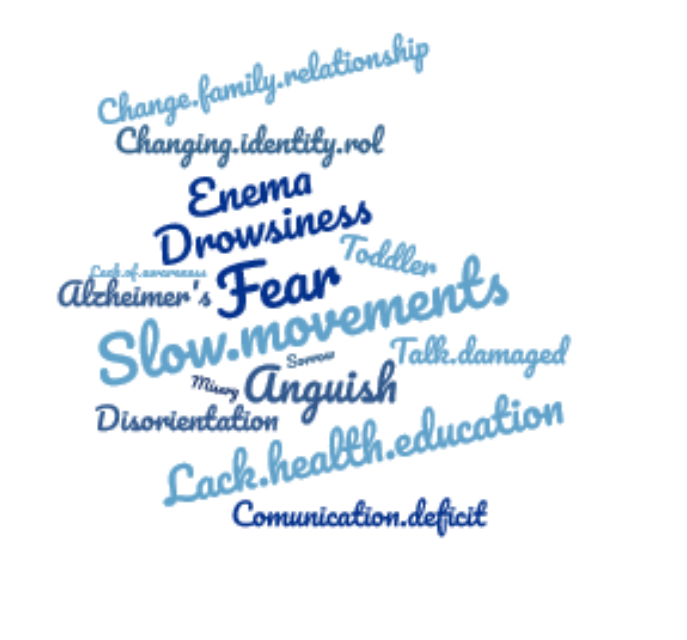 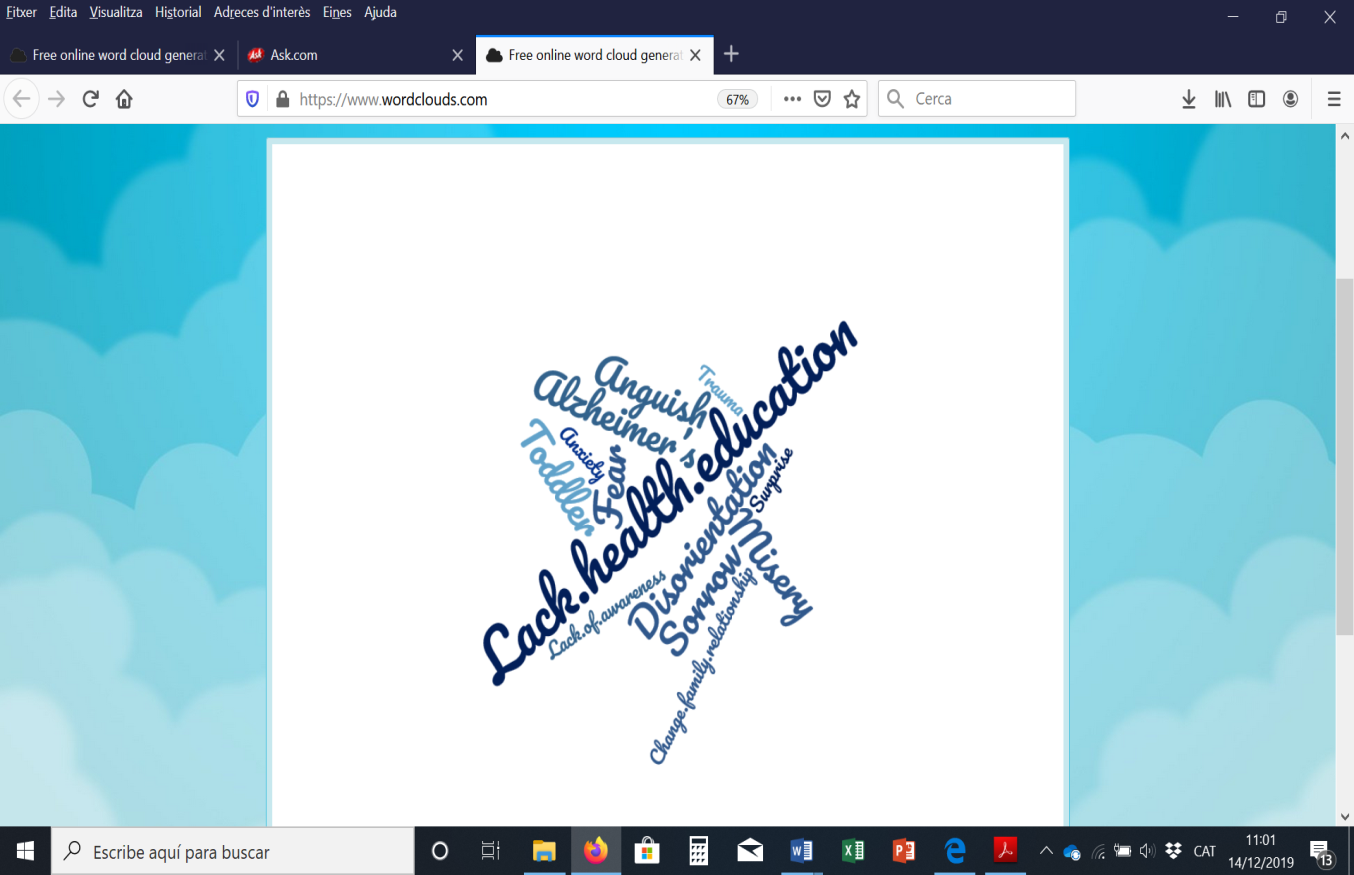 Patients                                                                                                                Caregivers 